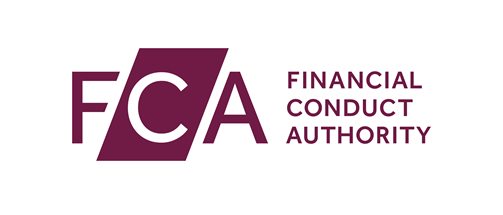 Application for Authorisation

Controllers appendices – TrustLegal name of applicant firm	1.1	Name of trust	1.2	Please provide information on:The identity of all trustees who will manage assets under the terms of the trust document and, where applicable, their respective shares in the distribution of income. In addition, please provide:if the trustee(s) is a limited company: the company name(s), registration number(s), registered company address(es) and the names of the chief executive officer(s) and directorsif the trustee(s) is an individual, please provide the name(s) of the trustee(s) and date(s) of birthThe identity of all persons who are beneficial owners or settlers of the trust property and, where applicable, their respective shares in the distribution of income	1.3	What is the purpose of the trust?	1.4	Do the beneficiaries have any control over the administration of the trust?	No	YesYou must provide the beneficiaries' full names and dates of birth	1.5	You must provide the identity of the settlorIf the settlor is an individual, please provide their name and date of birth	1.6	You must give details of the source of the funds under the trustee's control	1.7	Who has the power to appoint and remove trustees?	1.8	You must provide the name(s) of the person(s) authorised to sign on behalf of the trust	1.9	You must give details of any limitations on the trustee's power of investments	2.1	You must send a complete structure chart of the trust controller that shows the following:percentages of holdingsvoting rightsassociationparent undertakingsany undertaking(s) or shares in another firm other than the applicant firm;any firms or individuals that are deemed to be a controller of the applicant firm by virtue of their significant influence (see the Financial Services and Markets Act section 422A)	Structure chart attachedIt is a criminal offence knowingly or recklessly to give us information that is materially false, misleading or deceptive. If necessary, appropriate professional advice should be sought before supplying information to us.There will be a delay in processing the application if any information is inaccurate or incomplete.Failure to notify us immediately of any significant change to the information provided may result in a serious delay in the application process.With reference to the above, we may seek to verify the information in this form including answers pertaining to fitness and propriety.		I understand it is a criminal offence knowingly or recklessly to give us information that is materially false, misleading or deceptive.		I confirm that the information in this form is accurate and complete to the best of my knowledge and belief.		I confirm that I am authorised to sign on behalf of the trust controller named in Question 1.2 above.  This should be signed by a trustee of the trust.  If the trustee is a limited company the form should be signed by the CEO or a director of that company.	What to do nextYou must give the form back to the person who is responsible for making the application for authorisation. They should attach the form to their application via Connect.1Controller’s details2About the controller’s structure3DeclarationNamePositionSignatureDate (dd/mm/yy)